J E D Á L N Y   L Í S T O K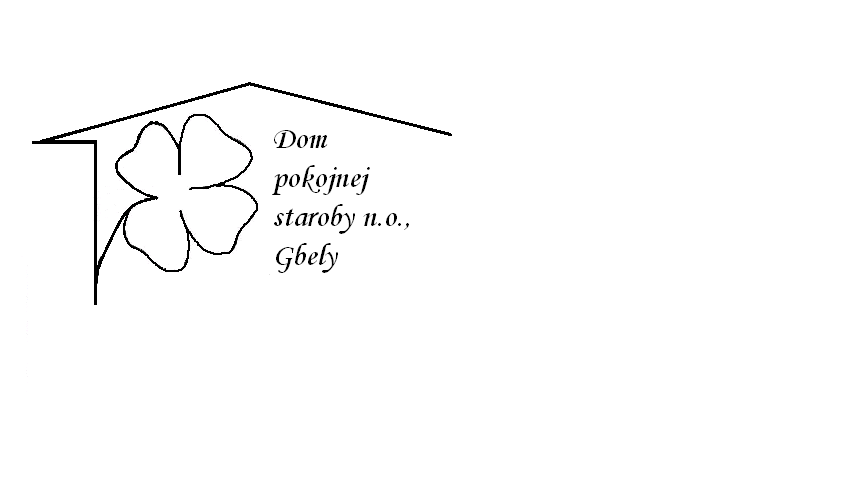 Od 30.01.2023     do 3.02.2023Pondelok  30.01:   polievka – Rascová s vajcom 1,3,                                Bravčové na korení, kelový prívarok ,chlieb ,    1,Utorok       31.01.: polievka –Zeleninová ,1,3,7,  Rezeň so syrom ,zemiakový šalát ,1,3,7,Streda       01.02.:   polievka –Vývar s drobkami  1,3,                                 Bravčové stehno na smotane , knedľa  kysnutá,                                     1,3,7,Štvrtok       02.02.:   polievka – Gulášová , 1,                                  Čína, dusená ryža,1,Piatok         03.02.:   polievka-Šošovicová  1,                                    Lekvárové buchty ,1,3,7,Kolektív zamestnancov Domu pokojnej staroby n. o., Gbely Vám praje ,,Dobrú chuť!“.Obedy sa prihlasujú do 13. hod.Zmena jedál vyhradená.Alergény:1-obilniny, 2-kôrovce, 3-vajcia, 4-ryby, 5-arašidy, 6-sojové zrná, 7-mlieko, 8-orechy, 9-zeler, 10- horčica, 11-sezamové semená, 12-kysličník siričitý a siričitany